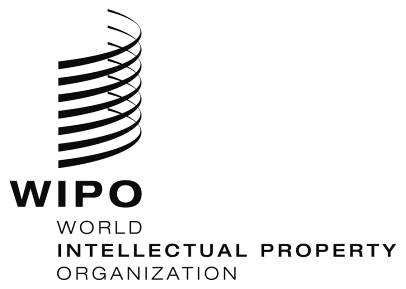 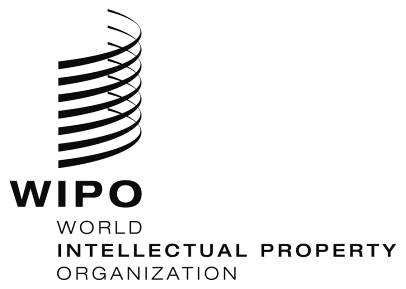 BILAG GINDKLAGEDES INDSIGELSE MOD CENTRETS UNDERRETNING OM INDKLAGEDES MANGLENDE SVARIndklagede skal hermed gøre indsigelse mod  WIPO Centrets underretning af [ … ], om at indklagede ikke har svaret på klagen.   Indsigelsen indgives i henhold til pkt. B(3)(g) i Regler for løsning af tvister om .eu domænenavne (”ADR-Reglerne”) og pkt. 8(c) i World Intellectual Property Organizations Supplerende regler for løsning af tvister om .eu domænenavne (de ”Supplerende regler”).Indklagedes indsigelse er begrundet med [angiv årsagerne til indsigelsen].Med venlig hilsen___________________[Navn/Underskrift]Date: ______________	ARBITRATION
AND
MEDIATION CENTER